Académie de la MARTINIQUE     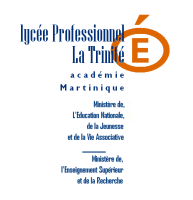 Lycée Professionnel La TRINITEMENTION COMPLÉMENTAIRE AIDE A DOMICILE (MCAD)FICHE INDIVIDUELLE DE CANDIDATURE Année scolaire 2020 - 2021Nom du candidat : ……………………………………………………………………………..  Prénom :……………………………………………………………..Adresse : ………………………………………………………………………………………………………………………………………………………………………………..                ……………………………………………………………………………………………………………………………………………………………………………….Téléphone fixe : ………………………………………………………………………..  Téléphone portable : …………………………………………………Description des 5 dernières années du parcours scolaire ou universitaire (compléter le tableau en terminant par la dernière classe suivie) :(PFPM) Période de Formation en Milieu Professionnel (compléter le tableau en terminant par la dernière PFMP) :AnnéeLieuClasseSpécialitéDiplôme  préparé  et / ou obtenuAnnéeLieuDurée